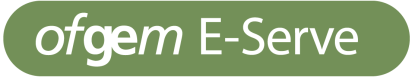 Northern Ireland Renewable Heat Incentive (NIRHI): Independent Report on Metering Arrangements: Template PackThis Template Pack includes:Introduction to the ReportTemplate for the Independent Report on Metering ArrangementsAppendix 1 – Instructions on how to complete the ReportIntroductionPurpose of the Report The Independent Report on Metering Arrangements (‘the Report’) is intended to verify to Ofgem that an installation seeking accreditation to the Northern Ireland Renewable Heat Incentive (NIRHI) has metering arrangements in place which meet the NIRHI eligibility requirements, in accordance with the NIRHI Regulations.  The Report will cover the installation’s metering arrangements for NIRHI purposes, including:whether meters and sensors are correctly positioned;whether meters and sensors are installed in accordance with the manufacturer’s instructions;whether the schematic diagram is an accurate representation of the installation and the heating system of which it forms part.Circumstances under which the Report will be requiredIn accordance with Schedule 1 of the Regulations, this Report will be requested by Ofgem as part of the application for NIRHI accreditation, where an installation: has a capacity of 1MWth or above, oris classed as a complex installation for NIRHI metering purposes.We will in general require all installations that fall into the above categories to provide a completed Report as part of the accreditation process.  However, please note that we will not in general require installations that have an installation capacity of 45kWth or below to submit the Report in the first instance. However, we may require the Report for these installations if we are not satisfied by the other evidence provided at accreditation that the metering arrangements for the system meet the scheme requirements.A Report will also be required in the following scenarios:where additional NIRHI capacity  takes an accredited installation’s capacity over 1MWth, orwhere additional NIRHI capacity takes an accredited installation’s capacity over 45kWth and the installation is considered complex for NIRHI metering purposes,or where a change is made to the installation/heating system that results in an NIRHI-accredited installation moving from a simple to complex classification for NIRHI metering purposesWho may complete the ReportThe Report should be completed by a ‘competent person’, as set out in DETI’s NIRHI Guidance Volume One, Chapter Seven.  The author must be able to sign the Declaration at the end of the Report.Where the Report should be submittedThis Report, once completed, should be submitted by the applicant to Ofgem as part of the NIRHI accreditation application process, or as otherwise requested.How to Complete and Submit this ReportThe Report should be completed following the instructions given in Appendix 1 and referred to specifically throughout the Report template.The Report should be provided to the applicant commissioning the Report.  The applicant is likely to require a signed copy of the Report in PDF format for electronic submission to Ofgem as part of the NIRHI application process.The Author of this Report will not in general be required to submit this Report to Ofgem, nor will they need any account or relationship with Ofgem for such a purpose.Independent Report on Metering ArrangementsREPORT CONTENTSDetails of visitInstallation detailsLocation detailsTechnical detailsAdditional commentsHeat useEligible heat usesIneligible heat usesDescription of buildings in which heat is usedAdditional comments on heat usesMetering ArrangementsHeat transfer mediumSimple/complex?Heat meter detailsSteam meter detailsMeter readingsMeter installation/operationShared meters – heat generatedShared meters – heat used in multiple buildingsAdditional requirements for reversible heat pumpsAdditional requirements for biogas installationsAdditional comments on metering arrangementsMeasurement detailsSchematic diagramDocumentation reviewDeclarationsREPORT TEMPLATEDetails of VisitPersonnel present during visit:Details of installation 2.1 Location details2.2 Technical details2.3 Please enter any additional comments about the installation belowHeat Use3.1 Eligible heat uses3.2 Ineligible heat uses3.3 Description of building(s) in which heat is used3.4 Additional comments on heat usesMetering Arrangements4.1 Heat Transfer Medium4.2 Simple / complex metering arrangementsPlease tick one of the boxes below 4.3 Heat meters Table 1 – heat meter detailsTable 2 – heat meter calibration details and operating ranges4.4 Steam metersTable 3 – steam meter details and calibration informationTable 4 – steam meter operating ranges4.5  Meter readingsTable 5 - start and end meter readings All meters: meter installation/operation4.7  Shared Meters – heat generatedThis section should only be completed if the heat generated by two or more plants is being measured by a single, i.e. shared, meter.4.8  Shared Meters – heat used for eligible purposes in more than one buildingThis section should only be completed if the heat used for eligible purposes in more than one building is being measured using a single meter. 4.9 Additional requirements for reversible heat pumps This section should only be completed if one or more of the plants comprising the installation is a heat pump that will be used to generate cooling as well as heating. 4.10 Additional requirements for biogas installations This section should only be completed for biogas installations.4.11 Steam traps, safety release valves and other devicesThis section should only be completed where steam traps, safety release valves and other devices have been observed.Please detail any observations that relate to steam traps, safety release valves or related devices:4.12 Trace heatingThis section should only be completed where trace heating has been observed.  Please detail any observations that relate to trace heating:4.13 Additional comments on metering arrangementsMeasurement detailsPlease only complete one section, in accordance with the classification made in Section 4.2 of this Report.Simple installations Complex installations Schematic Diagram (see instructions in Appendix 1 for further details)Documentation Review (see instructions in Appendix 1 for further details)Declaration Appendix 1 – Instructions for those completing the Independent Report on Metering ArrangementsThese instructions should be read in conjunction with Chapter Seven of Volume One of the Guidance and the Regulations which provide additional information on the specific technical metering requirements for the NIRHI, and appropriate meter placement. The first section of this Appendix provides some general guidance on completing the Report, and the remainder of the Appendix provides guidance on each section of the Report in turn.General guidance: (i) All questions, apart from those marked as required for specific installations only and the comment boxes, must be completed. If it is not possible for you to answer a specific question, please clearly explain why. (ii) Items marked with ‘?’ should be answered with Y (Yes), N (No), N/A (Not Applicable) or N/E (Not Examined) (iii) Any observations needing clarification should be marked ‘*’ and an explanation or action included. For example, items marked N/E (Not Examined) will normally require further explanation.(iv) Please clearly label any additional pages with the installation name and the date, and attach them securely to the rest of the Report.Section 1: Details of visitPlease provide the date and start and end times of your visit to the installation and the specified information for each person who was present during your visit.Section 2: Details of installation2.1 Please provide the specified information for the installation that you visited. The name of the installation is chosen by the participant, and is simply a reference used by the NIRHI IT system. The name entered on this report should therefore be the same as the installation name that will be entered as part of the application for accreditation. 2.2 Use separate rows to enter details of each plant when an installation is comprised of multiple component plants.  Please provide the specified technical information for each plant that comprises the installation – for example, where the installation comprises 2 x 400kWth biomass boilers, please enter the information for each boiler. This information does not need to be entered for any other plants connected to the heating system (e.g. back up boilers).The plant number/identifier is the tag that will enable the plant to be identified on the schematic diagram. This can be chosen by the prospective participant.The technology type must be one of the following:  solid biomass (please indicate whether it is a CHP plant)municipal solid waste (please indicate whether it is a CHP plant)biogas (please indicate whether it is a CHP plant)geothermal (please indicate whether it is a CHP plant)ground source heat pump (please indicate if this will be used to generate cooling as well as heating)water source heat pump (please indicate if this will be used to generate cooling as well as heating)solar thermal.NB This report is not required for biomethane plants.The total installed peak heat output capacity of each plant should be simple to establish as it will be part of the information provided by the manufacturer. If the equipment is bespoke and you are unable to ascertain the total installed peak heat output capacity, please enter “bespoke” and explain in the comments box why you were unable to ascertain its capacity. Please note that biogas and solar thermal installations are not eligible for the NIRHI if they have a total installed peak heat output capacity above 200kWth.2.3 In the additional comments box, please add any additional relevant information, such as any further explanation of the plants’ configuration to assist in interpreting the schematic diagram. If the installation is a CHP system, please also indicate here if it is eligible to use existing meters in accordance with Regulation 19 (see Appendix 3).  Further information can be found in Chapter Eight of Volume One of the Guidance.Section 3: Heat use3.1/3.2 Please indicate in the tables provided which eligible and ineligible heat uses (if any) are supplied with heat from the heating system of which the installation forms part.  Chapter Six of Volume One of the Guidance provides further information about what constitutes eligible and ineligible heat uses.3.3 Please provide a brief description of the building(s) in which the heat is used for eligible purposes, stating clearly the number of buildings in which heat is used for eligible purposes.Only heat that is used for eligible purposes within a building is eligible for NIRHI support. Further information about what constitutes a “building” for NIRHI purposes is provided in Chapter Six of Volume One of the Guidance.3.4 Please enter any additional comments about the heat uses supplied by the heating system of which the installation forms part. Section 4: Metering arrangements4.1 – Heat transfer mediumPlease enter the heat transfer medium used in the heating system of which the installation forms part. Only liquids (such as water, water-ethylene glycol mix, oil) or steam are eligible heat transfer media for the NIRHI. Other media, such as hot air, are not eligible.4.2 - Simple/complex metering arrangementsPlease indicate whether the installation is classed as ‘simple’ or ‘complex’ for NIRHI-metering purposes. The figure below shows the criteria which determine this classification. Further information is available in Chapter Seven of Volume One of the NIRHI guidance document. Note that this Report is only required for simple installations if they have an installation capacity above 1MWth.Figure 1: A flow chart illustrating whether a plant comprising all or part of an eligible installation is classed as ‘simple’ or ‘complex’ for NIRHI metering purposes, in accordance with the Regulations. Where an installation is comprised of multiple plants, it will be classed as ‘complex’ for NIRHI metering purposes where any of its component plants are classed as complex.4.3 - Heat metersFor systems where there are NIRHI-relevant heat meters, please complete Tables 1 and 2 for each NIRHI-relevant heat meter. Where meters have been purchased as individual components, i.e. flow meter, matched pair of temperature sensors and digital integrator/calculator, please list in Table 1 the serial numbers and make/model for each component (as shown in the examples provided).Further information about each item listed in the tables is provided below.Table 1 – heat meter detailsMeter/component Serial Number: Normally fixed to the meter or its components (data badge or etched) or with accompanying product documentation. Meter/component description: This should be a brief description of what the meter is designed to measure and the source of heat it is intended to measure. Make and Model: Normally fixed to the meter or its components (data badge or etched) or with accompanying product documentationInstalled in accordance with manufacturer’s instructions?: Compare installation with instructions supplied with the meter or components or with accompanying product documentation.Year of manufacture: This will usually be with accompanying documentationAccuracy range: Normally fixed to the meter or its components (data badge or etched) or with accompanying product documentationClass 2 Evidence: This should confirm that the meter meets the technical requirements for the NIRHI, as set out in Chapter Seven of Volume One of the Guidance. Table 2 – heat meter calibration details and operating rangesMeter Serial Number: Normally fixed to the meter or its components (data badge or etched) or with accompanying product documentation; this should be as in Table 1 and where the sub components were purchased separately, should be the serial number of the flow meterDate of most recent System Calibration and result: Test certificate showing date of calibration with statement showing conformance against Class 2 requirements for the complete heat metering systemDate of most recent digital integrator calibration and result: Test certificate showing date of calibration with statement showing conformance against accuracy requirements needed to ensure the full heat metering system meets Class 2 requirementsDate of most recent flow meter calibration and result: Test certificate showing date of calibration with statement showing conformance against accuracy requirements needed to ensure the full heat metering system meets Class 2 requirementsDate of most recent temperature sensor calibrations and results: Test certificate showing date of calibrations with statement showing conformance against accuracy requirements needed to ensure the full heat metering system meets Class 2 requirementsNominal flow rate: Normally fixed to the meter or its components (data badge or etched) or with accompanying product documentationMaximum flow rate: Normally fixed to the meter or its components (data badge or etched) or with accompanying product documentationMinimum flow rate: Normally fixed to the meter or its components (data badge or etched) or with accompanying product documentationTemperature range: Normally fixed to the meter or its components (data badge or etched) or with accompanying product documentation4.4 – Steam metersFor heating systems where there are NIRHI-relevant steam meters, please complete Tables 3 and 4 for each NIRHI-relevant steam meter. Where meters have been purchased as individual components, i.e. flow meter, temperature sensor, pressure sensor and digital integrator/calculator, please list each component in “meter/component description” box, and provide the serial numbers and make/model for each component as shown in the example.Further information about each item listed in the tables is provided below.Table 3 – steam meter details and calibration informationMeter/component Serial Number: Normally fixed to the meter or its components (data badge or etched) or with accompanying product documentationMeter/component description: This should be a brief description of the what the meter is designed to measure and the source of heat it is intended to measure Make and Model: Normally fixed to the meter or its components (data badge or etched) or with accompanying product documentationInstalled in accordance with manufacturer’s instructions: Compare installation with instructions supplied with the meter or components or with accompanying product documentationYear of manufacture: This will usually be with accompanying documentationDate of most recent System Calibration and result: Test certificate showing date of calibration Design Accuracy: Normally fixed to the meter or its components (data badge or etched) or with accompanying product documentationDate of most recent temperature sensor calibrations and results: Test certificate showing date of calibrations Date of most recent pressure sensor calibrations and results: Test certificate showing date of calibrations Table 4 – steam meter operating rangesMeter Serial Number: Normally fixed to the meter or its components (data badge or etched) or with accompanying product documentationMinimum flow rate: Normally fixed to the meter or its components (data badge or etched) or with accompanying product documentationMaximum flow rate: Normally fixed to the meter or its components (data badge or etched) or with accompanying product documentationTemperature range: Normally fixed to the meter or its components (data badge or etched) or with accompanying product documentationPressure range: Normally fixed to the meter or its components (data badge or etched) or with accompanying product documentation4.5 - Meter readings Please take meter readings for all NIRHI-relevant heat and steam meters listed in Tables 1 and 3. Table 5 – start and end meter readingsTime (Start): Time when initial meter reading was takenTime (End): Time when final meter reading was takenCumulative Heat Meter Reading (Start): Initial reading taken at time (start)Cumulative Heat Meter Reading (End): Final meter reading taken at time (end)Cumulative Steam Meter reading (Start): Initial reading taken at time (start)Cumulative Steam Meter Reading (End): Final meter reading taken at time (end)Steam meters -- Temperature: Average temperature of steam registered during inspectionSteam meters -- Pressure: Average pressure of steam registered during inspection4.6 – Meter installation and operation Please complete this table on the basis of your inspection of all the heat and/or steam meters listed in Tables 1 and 3 above.Please confirm that you are satisfied that all NIRHI-relevant heat and/or steam meters have been installed correctly in line with manufacturer’s instructions to the best of your knowledge. If you are not satisfied, please explain why not, or, if you have identified any areas of potential concern or uncertainty, please describe these with comments on their likely impacts on installation data. The Regulations require participants to keep their meters operating continuously, properly maintained and periodically checked for errors. Please confirm that the NIRHI-relevant meters are operating correctly to the best of your knowledge. If you are not satisfied, please explain why not with reference to specific meters listed in the tables in Sections 4.1 and 4.2.For steam systems, please confirm that the fluid returned from the eligible use(s) is consistent with the type of meter measuring the energy in this fluid.4.7 – Shared meters – heat generatedPlease only complete this section if the heat generated by two or more plants is being measured by a single meter. The Regulations allow Ofgem discretion to permit the heat output of two or more plants comprising one eligible installation to be measured by a single meter under certain circumstances, as outlined in Chapter Seven of Volume One of the Guidance.Please provide a brief description of the relevant plants that share a meter in the space provided and confirm that, in your opinion, the heat generated by these plants is being directly measured by the shared meter.4.8 – Shared meters – heat used for eligible purposes in more than one buildingThis will only apply to complex installations.Chapter Seven of Volume One of the Guidance outlines that in exceptional circumstances, we may permit the heat used for eligible purposes in more than one building to be measured using a single meter, where an agreed percentage is deducted from the eligible heat use figure to represent heat lost between buildings.Please provide a brief description of the relevant buildings in which heat is used solely for eligible purposes that share a meter. Please also confirm that, in your opinion, it would be unduly burdensome to meter individual buildings.4.9 - Additional requirements for reversible heat pumpsPlease only complete this section if the installation or any component plant is a heat pump that will also operate in reverse to generate cooling.  The Regulations impose additional requirements where participants use heat pumps to provide both heating and cooling. Participants must ensure that their meters enable them to – measure heat used for eligible purposes only, andwhere appropriate, discount any cooling generated by the reverse operation of the heat pumpPlease explain in the space provided how the metering arrangements enable the participant to discount any cooling generated by the reverse operation of the heat pump, where appropriate. You may refer to the schematic diagram in your explanation if helpful.4.10 – Additional requirements for biogas installationsPlease only complete this section for biogas installations.  The Regulations require heat meters to be installed to meter any heat directed from the plant combusting the biogas to the biogas production plant, and any heat supplied to the biogas production plant from any source other than the plant combusting the biogas.Where external heat (e.g. from a fossil fuel boiler or solar thermal panels) is being used at the biogas production plant, please confirm it is metered separately from the installation for which NIRHI support is sought and that the meters are correctly positioned. You may refer to the schematic diagram in your explanation if helpful. 4.11 Steam traps, safety release valves and other devicesThis section should only be completed where steam traps, safety release valves and other devices have been observed.Where steam traps and related devices are well maintained and are appropriate to the system, Ofgem would not consider these devices to be an ineligible use for metering purposes.  However, poorly maintained devices or devices venting inappropriately would not be regarded as an eligible use, and this would impact on the metering requirements for the system.  Where such devices have been observed, please comment on these in box 4.11, referring to a schematic where appropriate.4.12 Trace heatingThis section should only be completed where trace heating has been observed.  Trace heating of pipework will in general be regarded as an eligible use.  However, trace heating of poorly insulated or unlagged pipework would not be regarded as an eligible use, and this would impact on the metering requirements for the system.  Where trace heating of poorly insulated or unlagged pipework has been observed, please comment on this in box 4.12, referring to a schematic where appropriate.4.13 – Additional comments on metering arrangementsPlease add any additional comments on the metering arrangements in the space provided. Section 5 – Measurement detailsThis section should explain how each of the elements of the relevant periodic support payment calculation formula will be measured by the NIRHI-relevant meters listed in Section 4.Please complete one of the tables, in accordance with whether you classed the installation as ‘simple’ or ‘complex’ in Section 4.2.  Please list the appropriate meter serial numbers in the table, identifying what the meter is measuring in relation to the NIRHI periodic support payment formula. The meter serial numbers used should correspond to those in the tables in Section 4, and used on the schematic diagram.  Further information about the tariff calculation formula can be found in Volume Two of the Guidance. Any meter that is listed in this Section must be listed in Table 1 or Table 3, as appropriate.Section 6 – Schematic diagramPlease attach a copy of the schematic diagram, dated and signed by you, verifying the diagram is an accurate representation of the installation and other plant(s) delivering heat to the heating system, and that you are satisfied, as far as reasonably practical, that:the meter/meter components are positioned and present in sufficient numbers to directly meter the heat flows required for the NIRHI periodic support payment formulaall plants providing heat to the heating system, whether eligible or ineligible for NIRHI support, are shownthe installation/plant positions  are correctly represented on the diagram,all uses supplied with heat from the heating system, both eligible and ineligible, are shownthe relevant pipework connections between all plants and heat uses are includedthe positions of relevant heat and steam meters and their associated components are shown.Please note that meters should be labelled on the schematic diagram with their serial number. Please enter any additional comments about the schematic diagram in the space provided on the Report.Section 7 – Documentation reviewAs well as inspecting the relevant meters, we also expect you to review the listed documents to ascertain whether those meters meet the technical eligibility requirements for the NIRHI. Please describe the approach you took to verifying key documents, i.e. which documents and what proportion of the documents did you review, and whether or not the documents were satisfactory, in the space provided below.We would expect you to review the following documents or records:manufacturer’s or installer’s certification relating to the meters and/or meter components as appropriatedeclaration that the meter conforms to the requirements set out in the NIRHI guidance (heat meters) or accords with industry good practice (please refer to the NIRHI guidance document for further details)installation design (with meter/ sensors requirements)specifications of installed meter and sensors most recent calibration certificates (meters, temperature sensors and, where applicable, pressure sensors) andany relevant commissioning reports.If any of the records listed above were not available for review, please explain why in the space below.We would expect a sample of the following documents or reports to be reviewed: historical calibration recordsmaintenance records - for example, fault or planned replacement; records of any repair work carried outequipment or component manufacturer’s instructionsoperational inspections and any corrective actions relating to the meters; andfunctional checks on the meter (not necessarily a calibration).Section 8 – Declaration Please sign and date the declarations.Date of visit:Start time of visit:End time of visit:NameStatus/responsibilityContact detailsProspective participant name:Contact address (inc post code):Contact telephone:Contact email:Installation Name:Installation Address (inc post code) if different from above:Plant number / identifierTechnology typeSerial number, manufacturer and modelTotal installed peak heat output capacity (kWth)Fully functioning at time of visit? If no, please explain why notDoes the heating system of which the installation forms part supply heat:Yes/NoTo heat a space?To heat water?For carrying out a process (other than generating electricity), i.e. to supply process heat?For any other purpose than those listed above?Is all the heat used in one building?Does the heating system of which the installation forms part supply heat used to:Yes / NoIf yes, please provide details of the use and describe how the metering arrangement  ensures that heat used for this purpose is not included in the figures submitted to Ofgem (with reference to the schematic diagram if appropriate)Generate electricity?Reject heat directly to the atmosphere, e.g. heat dissipation circuit, heat rejection facility?Heat any outdoor space or structures that are not buildings as defined in the NIRHI regulations?Any other use that is not eligible for NIRHI support? Please enter the heat transfer medium used by the heating system to which the eligible installation delivers heat (e.g. water, steam)SimpleComplexMeter / component serial numberMeter / Component descriptionMake & ModelInstalled in accordance with manufacturer’s instructions?Year of manufactureAccuracy range Class 2 evidenceFlow meter: AB1234Temperature sensors: AB1234Digital integrator: AB1234Measures heat generated by biomass boiler  AFlow meter: A.N.Other1Model XTemperature sensors: A.N.Other2Model YDigital integrator: A.N.Other 3Model ZYesYesYes2008MID Class 2 MID markings (M, CE, last two digits of the year and the Notified Body number)Flow meter: AB9876Temperature sensors: AB9876Digital integrator: AB9876Measures heat generated by biomass boiler BFlow meter: A.N.Other1Model XTemperature sensors: A.N. Other2Model YDigital integrator: A.N.Other 3Model ZYesYesYes2008Class 2EN 1434 test certificate issued by xxxx test house (UKAS 17025 accredited)Meter Serial number (use flow meter serial number if not an integrated meter)Date of most recent system calibration and resultDate of most recent digital integrator calibration and resultDate of most recent flow meter calibration and resultDate of most recent calibration of temperature sensors and resultNominal flow rate(m3/hr)Maximum flow rate(m3/hr)Minimum flow rate(m3/hr)Temperature range(0C)Flow meter: AB123423/11/2010 – PassedN/AN/AN/A2.550.0255 - 130Flow meter: AB9876N/A15/09/2008 - Passed12/09/2010 - Passed23/09/2010 - Passed6120.065 - 130Meter / component serial numberMeter / Component descriptionMeter / component type make & model Installed in accordance with manufacturer’s instructions?Year of manufactureDate of most recent system calibration and resultDesign accuracyDate of most recent calibration of temperature sensors and resultDate of most recent calibration of pressure sensors and resultFlow meter: BC1234Temperature sensor: BC1234Pressure sensor: BC1234Digital integrator: BC1234Measures steam generated by biomass boiler  COrifice plate: A.N.Other1Model ATemperature sensor: A.N. Other2Model BPressure sensor:A.N.Other3Model CDigital integrator: A.N.Other4Model DYesYesYesYes200722/3/2010 - Passed +/- x% (System)In accordance with ISO 516722/9/2010 - Passed22/9/2010 - PassedMeter serial numberMeter min flow rateMeter max flow rateTemperature rangePressure rangeBC1234150 m3/hr600m3/hr100-200 ºC2-10 BarMeter Serial number (use flow meter serial number if not an integrated meter)Time STARTTime ENDHEAT METERSCumulative reading (kWhth/MWhth)STARTHEAT METERSCumulative reading (kWhth/MWhth)ENDSTEAM METERSCumulative reading (MWh / tonnes)STARTSTEAM METERSCumulative reading (MWh / tonnes)ENDSTEAM METERSTemperature(Degrees Centigrade)STEAM METERSPressure(Bar)AB123410:2311:04123456 kWhth123466 kWhthAB987611:1012:00987654 kWhth987664 kWhthBC123410:4511:15234567 MWh234577 MWh1003Are you satisfied with the installation of the NIRHI-relevant meters listed above? If no, please explain why not.Are the NIRHI-relevant meters listed above operating correctly to the best of your knowledge? If no, please explain why not.(Steam systems only) Are you content that the fluid returned from the eligible use(s) is consistent with the type of meter measuring the energy in this fluid?Periodic support payment formula componentMeter serial numbers which measure this component of the formula“B” - the heat generated by the accredited RHI installation in kWhth e.g. AB1234 + AB9876“C” (biogas only) - the heat in kWhth directed from the accredited NIRHI installation or delivered by any other source to the biogas production plant which produces the biogas combusted (other than heat contained in feedstock used to produce biogas by anaerobic digestion)e.g. AB2345Periodic support payment formula componentMeter number/identifier(s) which measure this component“B” - the heat used for eligible purposes (where such heat uses are supplied with heat from the heating system of which the installation forms part)“C” (biogas only) - the heat directed from the accredited NIRHI installation or delivered from any other source to the biogas production plant which produces the biogas combusted (other than heat contained in feedstock used to produce biogas by anaerobic digestion)“D” - the heat generated by the NIRHI installation in kWhth “E” – the heat generated by all plants (eligible and ineligible for the NIRHI) that are supplying heat to the heating system of which the installation forms part Competency CriteriaAccording to the Regulations, only a “competent person” can complete this report. We have interpreted a “competent person” to mean a person that meets all of the following criteria:1.   An experienced and suitably qualified engineer (at least HND or equivalent in an engineering discipline from a recognised academic institution);2.   Has demonstrable experience and expertise in flow measurement and heat/steam measurement systems demonstrated by training and development records;3.   Has a relevant background (involved in energy, utilities, building services, heating system design, heating system operation & maintenance);4.   Covered by Professional Indemnity Insurance of at least £1m (through employer or directly);5.   Is unbiased and impartialSigned DeclarationI {competent person} [of {company name}] confirm that, to the best of my knowledge and belief, I meet competency criteria 1 to 5 above and am a competent person as defined by Ofgem in relation to the completion of this report. I agree to provide, at Ofgem’s request, evidence which is sufficient to satisfy Ofgem that I meet the competency criteria and am a competent person as so defined.I certify at the behest of {participant} that the {technology type(s)} installation at {complete address} has been commissioned and that appropriate NIRHI-relevant meters have been installed in a manner that meets the metering requirements of the NIRHI scheme. I confirm that I have read the DETI NIRHI Guidance and Regulations, and that all information and statements contained in this report are accurate to the best of my knowledge and belief. I acknowledge that Ofgem is entitled to rely on this report in considering an application for accreditation under the NIRHI scheme in respect of the above installation.________________________________	__________________________Signature					Date______________________________Print Name                                            [Print company name (if applicable)]